Podjęte działania naprawcze: ………………………………………………………………………………………………………….………………………………………………………………………………………………………….………………………………………………………………………………………………………….													……………………………………………														Podpis prowadzącego weryfikację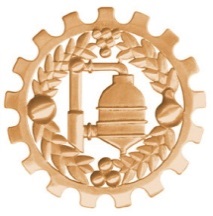 FORMULARZ F.VI.10Weryfikacja efektów uczenia się na studiach podyplomowychWersja 2.0Obowiązuje od:30.04.2020 r.PrzedmiotPrzedmiotRok akademicki/semestrForma studiówRodzaj studiówWydziałKierunekProwadzącyPrzedmiotNr/ symbol efektuWymienione w wierszu efekty uczenia sięOdniesienie do efektów dla programu kształcenia na kierunkuSposób weryfikacji